Занятие 15,16Ребята! Доброго времени суток!Тема занятия: Л.Н.Толстой. Отрывки из романа «Война и мир»Тема сегодняшнего занятия я предлагаю такой  «Только жизнь невозместима, кроме нее – все и вся». Эти строки, ставшие афоризмом, принадлежат русскому музыканту Антону Рубинштейну (1829-1894). Мы продолжим разговор о жизни, о трудной жизни людей на войне, об их отношениях и чувствах на примере судеб героев из романа Льва Толстого «Война и мир».Прочитать отрывок из романа «Война и мир» можно, пройдя по ссылке (https://ilibrary.ru/text/11/p.298/index.html  главы 4,5,6,7,8Работа по теме:Чтение миниатюры (приезд Пети Ростова в отряд Денисова).Беседа по вопросам о прочитанном.Каким нам видится Петя с первых страниц отрывка?Как Петя относится к окружающим его людям?Кто такой Тихон Щербатый?Есть у него отрицательные черты?Да, Тихон не вызывал ни у кого восторга или воинской зависти. Он слывет всеобщим шутом. Автор даже сравнивает его с волком, Денисов называет его «шельма», а солдаты - «меринина здоровенный».Чтение  миниатюры (встреча Пети с пленным барабанщиком Венсаном Боссом).Продолжение беседы по прочитанному.Как относится к пленному французскому мальчику-барабанщику Петя?Чувство сострадания у Пети сильнее желания казаться взрослым. Присущи личеловеческие чувства Денисову и другим солдатам из отряда?Как относится к пленному Долохов?Почему же Пете так нравится Долохов? Почему он считает Долохова героем?Как Долохов относится к Пете?Аналитическое чтение.Перед боем Петя видит странный и удивительный сон. Как вы думаете, почему Толстой вводит в повествование рассказ о чудесном сне Пети? (Чудесная музыка, красивые голоса, высокое небо и ясные звезды помогают лучше понять настроение Пети, его мечту в прекрасное будущее, в котором он обязательно совершит подвиг.)7) Художественный пересказ последнего эпизода гибели Пети Ростова.Беседа по отрывку.Успел ли Петя Ростов совершить героический поступок, о котором мечтал?Как отнеслись к гибели Пети Денисов и Долохов?4. Подведение итогов. Выводы.1) Ответы на вопросы.Есть ли на свете что-нибудь дороже, ценнее человеческой жизни?А есть ли место на войне другим человеческим чувствам? Каким?5.  Рассмотреть диаграмму.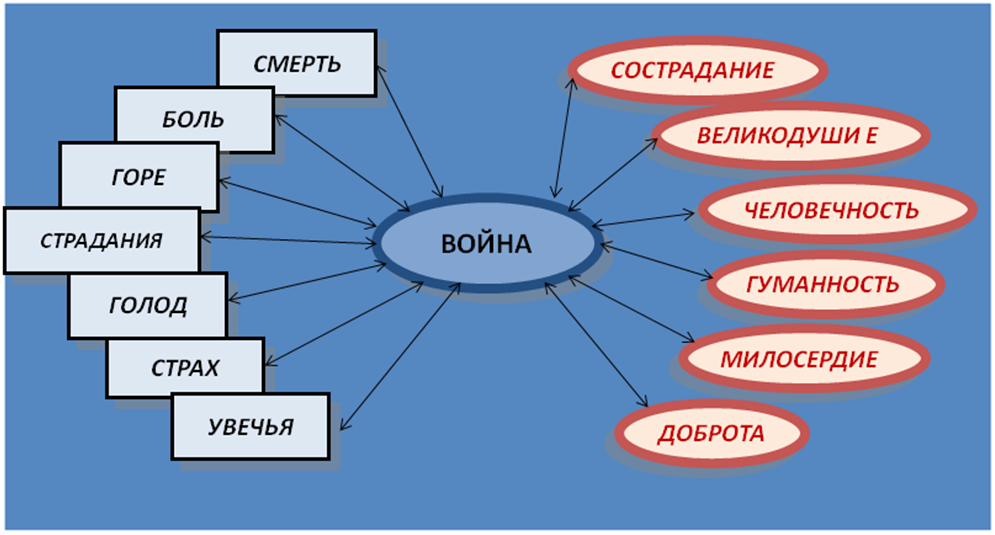 6. Словарная работа.На войне тоже есть возможность проявлять гуманное отношение к безоружному врагу. Что такое гуманность? Кто такие военнопленные и как регулируется режим военного плена?Гуманность – это любовь, внимание к человеку, уважение к человеческой личности; доброе отношение ко всему живому. (Запись в тетрадь.)Военнопленные – это лица, принадлежащие к вооруженным силам воюющей стороны. Режим военного плена регулируется Положением о законах и обычаях войны. 7.  Слово учителя.Мне хотелось бы обратить ваше внимание на то, что в современном мире права человека, наций и народов призвано обеспечивать гуманитарное право. В Гааге в 1899 и 1907 гг. были приняты международные конвенции о мирном разрешении международных споров, нейтралитете, о защите мирных жителей, режиме военнопленных, участи раненых и больных, о защите культурных ценностей в случае вооруженного конфликта.8. РекомендацииНа выбор: сочинение «Война глазами маленького барабанщика», письмо президентам воюющих стран или сочинение-размышление по афоризму.